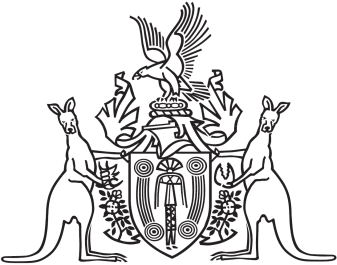 Northern Territory of AustraliaGovernment GazetteISSN-0157-8324No. G28	11 July 2018General informationThe Gazette is published by the Office of the Parliamentary Counsel.The Gazette will be published every Wednesday, with the closing date for notices being the previous Friday at 4.00 pm.Notices not received by the closing time will be held over until the next issue.Notices will not be published unless a Gazette notice request form together with a copy of the signed notice and a clean copy of the notice in Word or PDF is emailed to gazettes@nt.gov.au Notices will be published in the next issue, unless urgent publication is requested.AvailabilityThe Gazette will be available online at 12 Noon on the day of publication at https://nt.gov.au/about-government/gazettesUnauthorised versions of Northern Territory Acts and Subordinate legislation are available online at https://legislation.nt.gov.au/Northern Territory of AustraliaDarwin Waterfront Corporation ActAppointment of Members and ChairpersonI, Lauren Jane Moss, Minister for Tourism and Culture:(a)	under section 6(1) of the Darwin Waterfront Corporation Act, appoint each person named in the Schedule as a member of the Darwin Waterfront Corporation for 3 years; and(b)	under section 6(3) of the Act, appoint Tracey Louise Hayes as the chairperson of the Corporation.Dated 1 July 2018L. J. MossMinister for Tourism and CultureScheduleCharles Hungerford BurkittKelvin John CostelloTracey Louise HayesJacqueline Anne Jennings